PART 3 ­ REGIONAL AND DISTRICT RULES»Chapter K: Precinct rules»5 North»5.4 Albany 3The activities, controls and assessment criteria in the underlying Single House zone and Auckland­wide rules apply in the following precinct and sub­precincts unless otherwise specified. Refer to planning maps for the location and extent of the precinct and sub­precincts.Activity tableDevelopment controlsThe development controls in the Single House zone apply in the Albany 3 precinct unless otherwise specified below.Development that does not comply with clauses 2.1 and 2.2 is a non­complying activity.HeightDwellings within the area identified as 'Restriction of Single Level Dwelling on Ridgeline Sites' on Precinct Plan 1 below must be one storey in height.Location of developmentDevelopment must be located outside of the Landscape Protection area, the proposed reserve, and the proposed drainage reserve.Subdivision controlsThe subdivision controls in the Auckland wide rules – subdivision apply in the Albany 3 precinct unless otherwise specified below.Site sizeSubdivision must comply with the following minimum site size:Table 1Subdivision not complying with clause 3.1 is a discretionary activity.Assessment ­ Restricted discretionary activities4.1 Matters of discretionFor subdivision that is a restricted discretionary activity in the Albany 3 precinct, the Council will restrict its discretion to the following matters, in addition to any matters specified for the relevant restricted discretionary activity in the Auckland­wide rules ­ subdivision:layout of subdivisionsite sizenatural featureslandscaping.Assessment criteriaFor subdivision that is a restricted discretionary activity in the Albany 3 precinct, the following assessment criteria apply in addition to the criteria specified for the relevant restricted discretionary activity in the Auckland­wide rules – subdivision:The layout of subdivision and roading should be consistent with Precinct Plan 1.Subdivision should comply with the minimum site size requirements for the Albany 3 precinct.Significant natural features should be protected.Landscaping should be undertaken as provided for on Precinct Plan 1.5. Precinct planPrecinct plan 1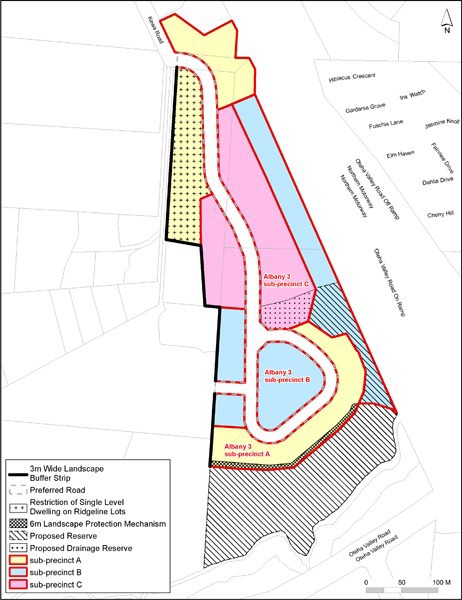 ActivityActivity statusSubdivisionSubdivisionSubdivisionRDSub precinctMinimum site sizeA1000m2B700m2C500m2